Journal Subscription Form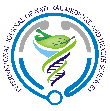 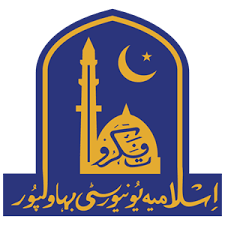 International Journal of Natural Medicine and Health SciencesIslamia University BahawalpurCollege/Institution Name: ___________________________________________________College/Institution Address:____________________________________________________________________________________________________________________________Affiliation No: ___________________________ (if any)Contact Person: Name: _______________________________Designation: __________________________Email: _______________________________Phone: _______________________________*: Print or Print + Online**: 1 year or 2 yearsTerms and Conditions:I agree that the subscribed journals are for academic use at our institution only. Reproduction or distribution is prohibited. Access may be terminated if subscription terms are violated.  _______________________					--------------------------Authorized Signature 						DatePlease submit completed form along with subscription fee payment. An invoice and access details will be sent once payment is received. Contact journals.oric@iub.edu.pk  for any queries.*Rs 25000/ is for online subscription and Rs 5000/ is for one hard copy of the journal. For every extra hard copy of the journal payment of Rs 5000/ will be added. For receiving first hard copy of the journal, please pay Rs 25000/ first. After payment of the subscription charges, option to pay for first hard copy will appear. Hard copy is not mandatory for subscription.Sr. No.Journal Title(s) for which subscription is requestedSubscription Type*Subscription Duration**Subscription YearPayment Details12345